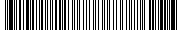 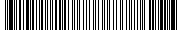 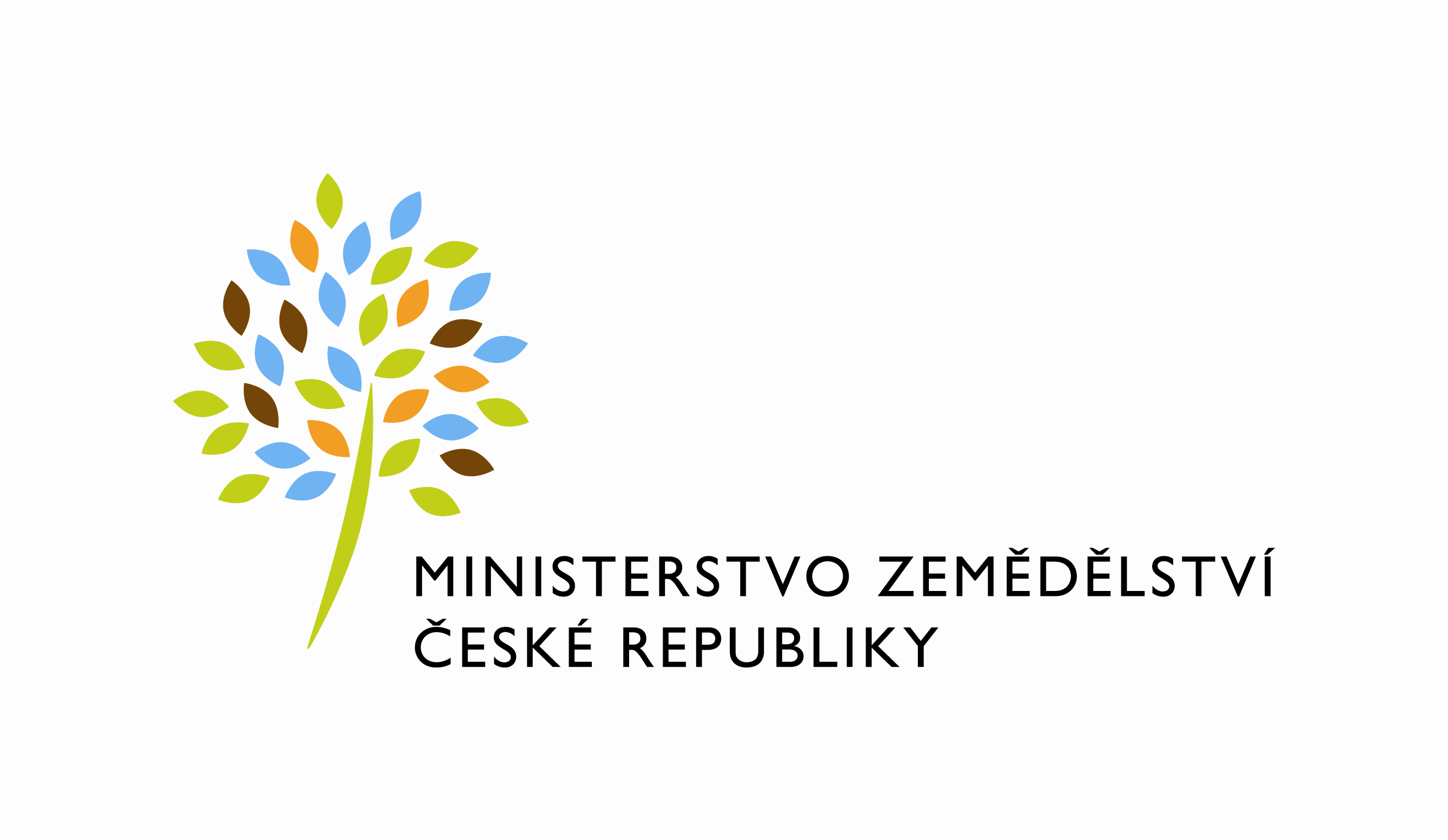  Požadavek na změnu (RfC) – Z36646a – věcné zadáníZákladní informace*Stručný popis požadavkuPředmět požadavku Požadavek navazuje na legislativní změny spojené s novou SZP. Doplňuje první část PZ, kde byly popsány změny především k přímým platbám. Tento přírůstek řeší především opatření AEKO, EZ.Odůvodnění požadované změny (legislativní změny, přínosy)Požadavek reaguje na legislativní změny v rámci nové SZP. Navazuje na předchozí roky provozu LPIS KNM a zachovává funkcionality, které jsou shodné pro staré i nové období. Snahou je maximálně využít současného nastavení a nástrojů. Rizika nerealizaceBez realizace tohoto PZ nebude možné provádět kontroly na místě pro novou SZP. Podrobný popis požadavku Úprava rozhraníBudou upraveny obě hlavní služby KNM_MOR a KNM_KON dle specifikace níže.  Xxx xxxSpecifikace úpravy služby KNM_MOR01D Změny v requestu jsou vyznačeny níže červeným písmem. xxxSpecifikace úpravy služby KNM_KON01 (kontroly IACS)Změny v requestu jsou vyznačeny níže červeným písmem. Request:xxxSpecifikace úpravy služby KNM_KON02A (kontroly ND)Do requestu bude doplněn jako povinný element rok žádosti v kontrole, viz níže červeně. Request:xxxZrušení ZMTK Celá funkcionalita vytvoření ploch ZMTK z kontrol na místě bude od 31. 3. ukončena a nové plochy již nebudou vznikat, pokud vznikly, tak budou zrušeny. Díky novému nastavení podmínek zákazu přeměny T si již vystačíme pouze s funkcionalitou ZMT.Úprava chybChyby sečí - chyby SEC, BIOM a NEDP musí fungovat ve variantě 1 i 2 a to i co se týče dat do SWK (nyní sice máme chybu SEC1, ale do SWK jde pouze SEC), aby byly porovnatelné s výsledky z MACH. Varianta 1 má vliv na ZZP jako doposud, varianta 2 vliv na ZZP nemá, ale bude nutné ji porovnávat s výsledky z MACH (viz pravidla pro SWK).ROZECP - chyba bude odesílána za každou parcelu s jinou kulturou, než deklarované T. Tedy bude rozdíl od předchozího fungování, kdy chyba byla sumární za každou kulturu, nyní bude odesíláno per parcela, tedy pro danou kulturu může být vícekrát. Pokud na DPB se deklarovanou kulturou T bude nalézat jiná kultura, bude proveden nápočet za všechny parcely s touto kulturou. Pro tuto kulturu bude odeslán průnik těchto parcel s vrstvou ECP, ovšem z této výměry bude odečtena plocha, která bude i v oblastech NATURA 2000. Tato plocha bude zasílána v novém atributu. Týká se pouze změn v rámci deklarovaného DPB, nikoliv přesahu kultury do jiného DPB s T. Posílá se výměra na 4 desetinná místa rozhraním KNM na atributu VYMERECP. Pokud je výměra větší jak 0,0001 ha, bude reagovat i checkbox Rozorání/přeměna T v ECP a zasílání kódu ZTC.Nově bude odesílána ještě výměra v ECP a zároveň v NATURA 2000, která bude odesílána na novém atributu VYMERANAT, který bude do služby KNM_MOR doplněn. Týká se pouze změn v rámci deklarovaného DPB, nikoliv přesahu kultury do jiného DPB s T. Posílá se také na 4 desetinná místa. Pokud je výměra větší jak 0,0001 ha, bude reagovat nový checkbox na parcelách, která Rozorání/přeměna T v NATURA a zasílání kódu ZTCN.Chyba ROZECP se posílá i na DPB, které jsou v ekologii, vyhodnocovací logiku přebírá IS SZIF.A20 - nově půjde zadat ručně i u opatření z JŽ, toto teď lze pouze u opatření mimo JŽ. Toto půjde označit v chybách na detailu DPB v sekci Zjištěna chyba A20.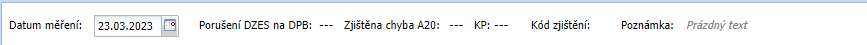 Tato chyba se bude nově dávat na KUL-LIM i v případech, kdy je na KUL-LIM uveden kód ZTCN.ZTCN - nový kód, který bude vyplněn, pokud je výměra v ECP a NATURA 2000 větší jak jak 0,0001 ha. Dává se na relevantní opatření zasažená parcelou se změnou kultury a automaticky i na KUL-LIM.DZES - nově se dává pouze na KUL-LIM, nikoliv na další opatření.NEPOKOS - tato chyba bude chodit jen výčtem, bez výměr. Posílá se jen službou KNM_MOR, v KL DPB není vidět. Chyba se generuje, pokud výměra parcel označených jako nepokosy (checkbox zaveden loni) přesahuje určité procento způsobilé plochy DPB bez výměry krajinných prvků. Bude se tedy generovat jen tam, kde TI zaškrtne checkbox nepokosu. Následně se porovná s výměrou všech parcel s tímto checkboxem s výměrou všech parcel s kulturou T. Do výměry způsobilé plochy se nezapočítávají parcely se zaškrtnutým checkboxem KP. Pro opatření EK-C platí, že výměra nepokosů musí být 3-15 % včetněPokud je deklarováno AEKO23, výměra nepokosů musí být 3-15 % včetněPokud je deklarováno staré AEKO, přebíjí to EK-C (v kombinaci s AEKO23 nebude) a výměra nepokosů musí být 3-10 % včetněPokud je deklarován AEKO D7, AEKO23B7-MODR, přebíjí to EK-C a výměra nepokosů musí být 15-20 % včetně. Chyba NEPOKOS se do MOR generuje vždy, když je přesáhnuto povolené procento. DO SWK se však promítá pouze u AEKOB1-B5, B12 (AEKO23), pak bude způsobovat odpočet ze ZZP jako u chyby seče.Úpravy a nová opatřeníEK-CP/ZEkoplatba bude chodit pouze jako EK-CZ společně s KUL-LIM. V rámci jeho výpočtu se pracuje s oběma tolerancemi, jako by to byl KUL-LIM, tedy pracuje s DZP. Ekoplatba slouží především k měření deklarované kultury, posílání chyb (především chyby sečí) a přípravě dat pro SWK. Pro vyhodnocení kultur v rámci SWK bude nutné zasílat podklady i z neohlášených ploch (NP). Ty sice pro samotnou platbu nemají význam, ale načítají se z nich kultury pro sumární výpočty. V případě, kdy na jedno JI je vedeno více primárních kontrol, budou pro kultury a případně plodiny řešeny podklady pro SWK následně:Pokud je v jedné kontrole celý nebo z části nezpůsobilý (parcely N -mimo toleranci, NZ, neidentifikované hranice, H8,…) přenáší se tato chyba dál, tedy tato nezpůsobilost nebude nikdy přehrána jinou kulturou/plodinou.Pokud je rozpor na deklarované plodině/kultuře do podkladů se propisuje jiná, než deklarovaná kultura/plodina. Pokud všechny kontroly najdou jinou, než deklarovanou kulturu, propisuje se kultura z poslední kontroly.NEPRODUKČNÍ PLOCHYNeprodukční plochy budou chodit rozhraními na úrovni položky. Bude zasílána každá deklarovaná plocha, tedy nebude se dělat suma za „titul“, jako tomu bylo u EFA, ale v rámci jednoho titulu může přijít více ploch, které se liší. Každá plocha bude definována ZAKRESID. Pro každý titul tedy může přijít 1-N ploch. Pro každý ZAKRESID je navíc definováno, pro co je daná neprodukční plocha deklarována (NEPROD_DEKL). Jedno ZAKRESID tak může přijít ještě vícekrát. Záleží, zda plocha je deklarována pouze pro DZES, nebo pouze pro EK-CZ. V případě, že je deklarována pro obě opatření, přijde daná plocha jen jednou se složeninou DZES/EK-CZ. Naopak pro prémiovou ekoplatbu může přijít plocha další s příznakem EK-CP nebo EK-CP(s) pro superprémii.Chování neprodukčních ploch bude velmi podobné EFA, ale má svá specifika. Kontrolní list EFA bude nahrazen KL neprodukčních ploch. Ten bude svou strukturou shodný. 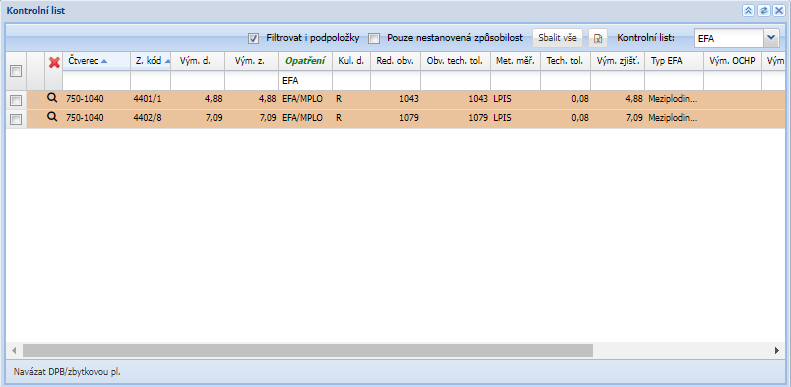 Do detailu DPB se budou neprodukční plochy propisovat následujícím způsobem:Do části opatření (1) bude propisován pouze titul, tedy pokud je za daný titul více ploch, bude zde pouze jeden řádek se sumou výměry deklarované a dat. žádosti. Obdobně bude úroveň titulu propisována do zemědělských parcel (3), kde v zelené části jsou checkboxy, pro příslušná opatření/tituly. I zde bude každý titul pouze jednou. Část EFA typy (2) bude přejmenována na Neprodukční plochy a sem bude dotahována každá dílčí plocha včetně příznaku deklarace. Přestože tedy neprodukční plochy chodí na úrovni položek, zde se zobrazují v části, která odpovídá podpoložkám. Je zde možné zrušit sloupec ID EFA, naopak by zde mělo být zobrazeno číslo zákresu a hlavně lupa, která umožní přiblížit na daný zákres. Pokud na ni TI klikne, aktivuje také vrstvu deklarace neprodukčních ploch z GPŽ. Dále je zde nutné zobrazovat, pro co je daná plocha deklarována, výměry, obvody a chybové kódy.Při kreslení TI zakreslí parcelu a pak musí přiřadit, kterému neprodukčnímu prvku se má přiřadit. Pro jeden prvek bude zadávat jednu parcelu. Pokud však jedna neprodukční plocha pod jedním ZAKRESID přijde vícekrát z důvodů deklarace pro různé typy neprodukčních ploch, přiřazením jedné parcely k ploše deklarované např. pro DZES/EK-CZ bude automaticky přidána tato parcela i k EK-CP. 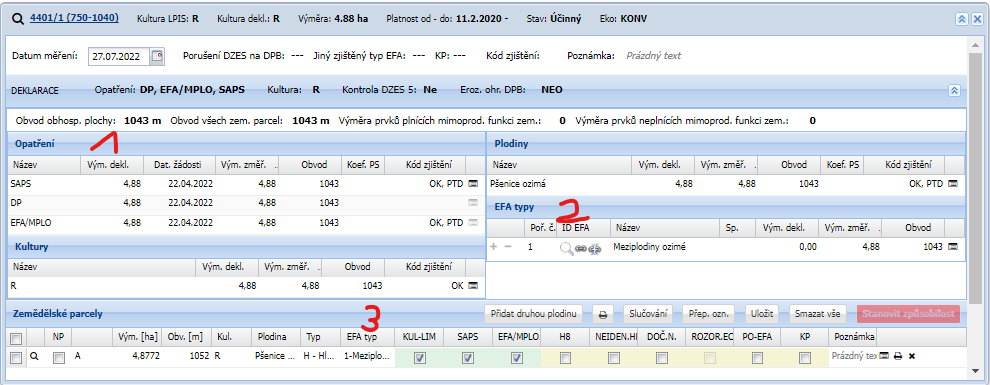 Vyhodnocení tolerance bude na úrovni každé přijaté neprodukční plochy. Způsobilost bude hlídat nejen kulturu, ale také vhodnou plodinu, tam, kde je plodina v číselníku přiřazena. Pokud bude plocha deklarována pro více typu deklarace, bude vyhodnocení probíhat současně. Vždy tak musí být vyhodnoceny všechny položky se stejným ZAKRESID. Prostorový průnik z deklarací bude řešen zatím pouze metodicky.Popření způsobilosti pro daný titul může TI udělat stejně, jako u jiných opatření. Shodně může checkbox manuálně zaškrtnout. Toto se projeví pouze na příslušné ploše (plochám) se ZAKRESID, které je provázané s danou parcelou.U UHON(nektarodárných úhorů) budou plochy EK-CPs  posuzovány jako liniový UHON.Stejně jako u EFA se vyplňuje DOTACNIVYMERA, což je výměra zjištěná, maximálně však výměra deklarovaná. (Tedy pokud je měření mimo toleranci a je změřeno více, než bylo deklarováno, do tohoto pole se vyplňuje deklarovaná výměra. Pokud je zjištěná menší, vyplňuje se zjištěná. Pokud je zjištěná výměra shodná s deklarovanou, vyplňuje se deklarovaná výměra.)U vybraných pásů, které mají definovánu maximální šíři, bude probíhat obdobně jako u EFA zjišťování OCHPASVYMERA, což je buffer v požadované šíři podél způsobilé plochy u souvratí, nebo vnitřní buffer u ostatních pásů, které jsou uvnitř DPB. Toto se týká:OCHP-KP - 30 mOCHP-SOU - 30 mOCHP-VODP - 30 mOCHP-VODZ - 30 mOCHP-ERO - 30 mOCHP-DEL - 30 mOCHP-OKR - 6 mOCHP-ALS  - 30 m pro EK-CPNP-CEJ - 30 m pro EK-CPNP-BP - 30 m pro EK-CPNP-DBPOP - 30 m pro EK-CPU liniového nektarodárného úhoru (deklarován jako EK-CPs) je nutné před stanovení způsobilosti ověřit sadu otázek. U takového úhoru tedy bude tlačítko, které spustí test. V detailu DPB musí být jasně vidět, který úhor splňuje požadovaná pravidla a který nikoliv. Půjde ověřit, který parametr byl špatně. Ani u těch, co neprojdou testováním, ovšem nebude ovlivněna výměra. Tedy bude vždy uznána zjištěná výměra dle standardních pravidel. Testovat se budou následující parametry (otázky):Je šíře úhoru větší než 6 m?Je šíře úhoru menší než 30 m?Má alespoň jedna strana více než 20 m? Nenachází se v okruhu 50 m další liniový úhor stejného žadatele (i na jiném DPB)U pásů podél vodyPro kontrolu podmínky pásů podél vody bude obdobně jako u liniového úhoru možnost ověřit pokrytí deklarovaných pásů. Toto bude řešeno stejně jako u lin. úhoru jako samostatný test, který nebude ovlivňovat způsobilost, ale bude nutné ho před stanovením způsobilosti spustit, pokud na DPB jdou tyto pásy deklarovány a předmětem kontroly je EK-C.  Test ověří, zda všechny deklarované pásy jsou alespoň z 90 % pokryty parcelou s příslušnou plodinou. Pokud je na DPB i prémiová ekoplatba, kontrola probíhá jak pro prémiové, tak pro základní pásy s tím, že plodina pro prémiové je způsobilá pro základní pás. Výsledek testu bude zobrazení:zda jsou všechny pásy pokrytykolik bylo kontrolováno pásůpokud nebudou, kolik jich má chybujaká je největší chyba, tedy nejmenší pokrytí na jednom pásu. Vyhodnocení probíhá za každý pás, ale ve výsledku nám stačí těchto pár údajů. Pokud tedy budou deklarovány tři pásy a pokrytí bude 91 %, 86 % a 80 %, výsledkem bude:Jsou všechny předepsané pásy pokryty změřeným pásem? -  NEKontrolováno pásů: 3Pásů s chybou: 2Největší chyba: 80 %V případě prémiové platby budou otázky zdvojeny pro prémii a základ. Vznikne nový protokol, který bude dostupný po provedení testu, na němž budou vidět hranice DPB, všechny předepsané pásy a parcely, které je pokrývají. Zároveň tam budou vypsány odpovědi na otázky, viz výše.Při volání služby KON s AKCE 15 může být stejně jako u EFA zasílána chyba podmínek opatření (PO), krom ní bude nově chodit i chyba, jaká podmínka nebyla splněna. Pokud na konkrétní ZAKRESID přijde chyba PO, bude toto zaznamenáno v KL Neprodukčních ploch a výměra pro SWK bude nulována, jako tomu bylo doposud. Seznam chyb: DZESNa rámec prvního PZ budou provedeny následné úpravy:Řešení, zda plodina byla vyseta/vysázena před 1. 4. a mají se brát podmínky dle starých pravidel, bude řešeno na základě zaslání DP, kde SAP bude u konkrétní plodiny (suma za plodinu) uvádět tento atribut DOPLNKOVEUDAJE.DZES 5 u obsetí bude zohledněno nové pravidlo 4 ha u plodin zasetých po 1.4. U plodin zasetých dříve platí pravidlo, že obsetá plodina může mít maximálně 6 ha.přibude nová technologie „Pásové střídání“, pro ni se však nebudou dělat žádné prostorové testy a bude řešena jen zaškrtnutím checkboxu. Prostorové vyhodnocení ojedinělých případů bude řešeno mimo systém LPIS KNM.5g resp. nový 7b nová pravidla platí také pouze pro plodiny zaseté/zasazené po 1. 4.Úpravy nápočtu na detailu parcelyNápočet na detailu parcely bude probíhat nejen k vzhledem k vrstvě ECP, ale také vrstvě NATURA, je tedy potřeba uvádět, nápočet ECP mimo NATURA a ECP v NATURA. Tato úprava se musí projevit nejen v tabulce zobrazené na detailu parcely, ale v Protokol z určení výměry environmentálně citlivých ploch.Úpravy metody měření DPZKrom současného nastavení, kdy metoda měření DPZ vzniká na základě kopie dat importovaných importem DPZ, půjde ještě každé měření LPIS přepnout v KL DPB na metodu měření DPZ. Manuální kontrolyU zakládání manuálních kontrol pro rok 2023 bude možné zadat nový formát kontroly (IACS/2023/XXX/YYYYYY - kde X je číslo regionu, jako doposud (100-700) a Y je číslo KNM. Toto bude defaultní nabídka, pro starší kontroly ale bude možné zadat původní formát čísla.Opatření AEKOV rámci kampaně 2023 ještě budou kontrolovány závazky ze staré SZP, tedy opatření AEKO plus nové opatření AEKO23.Opatření chodí na úrovni položky.AEKOA způsobilost: kultury T, G, Rtýkají se ho chyby sečí včetně varianty 2AEKOB způsobilost: kultury Ttýkají se ho chyby sečí včetně varianty 2pro opatření AEKOB12-VYSL nutné zobrazovat linie zakreslené OOP (transekty) a jejich export do shptýkají se ho nepokosy, ty budou nastaveny druhým přírůstkemAEKOC způsobilost: kultury R + musí být zadána plodina jako meziplodina a vhodná plodina dle číselníku (směs pro meziplodiny,…). Nově se tak bude způsobilost řídit i meziplodinou ne jenom hlavní plodinou. Pro tento titul nebude hlavní plodina relevantní.AEKODzpůsobilost: kultura J v průniku s EVP KS a jiných KPpokud nebude parcela rozdělena dle KS, je nutné zahlásit obdobně jako u NATURYnástroj dělení dle hranic by měl umožňovat dělení podle hranic EVP KS a jiných KP - stačí oddělit plochu, která neleží vůbec na žádném KP.týkají se ho chyby sečíAEKOEzpůsobilost: kultura R + plodinypro kombinovaný pás, se musí sloučit parcely s oběma typy plodin, jako je tomu v předtiskupokud spolu parcely nesousedí, nebude způsobilá ani jedna, pokud spolu sousedí z části, TI bude vyzván hláškou „Pro kombinovaný biopás je nutné, aby obě parcely spolu zcela sousedily. Proveďte jejich rozdělení.“AEKOFzpůsobilost: kultura R a plodiny dle číselníkuAEKOGzpůsobilost: kultura R a plodiny dle číselníkuAEKOHzpůsobilost: kultura S + dřeviny vč. skupin plodintýkají se ho chyby KLUC a ZIVAEKOIzpůsobilost: kultura Vtýkají se ho chyby KLUC a ZIVAEKOJAEKOJ2-IPVPP (IPZP) způsobilost: kultura P + plodinyostatnízpůsobilost: kultura R + plodinyAEKOKnebude v roce 2023 realizovánoAEKOLzadání bude doplněno druhým přírůstkemOpatření EZV rámci kampaně 2023 ještě budou kontrolovány závazky ze staré SZP, tedy opatření EZ/PO plus nové opatření EZ23Opatření chodí na úrovni položky.Zadání se týká EZ i PO, vždy shodně k danému titulu.EZ-C způsobilost: kultura CEZ-RT (EZ-G dle předtisku)způsobilost: kultura Gtýkají se chyby sečí varianty 2EZ-ISzpůsobilost: kultura S plus jednotlivé dřeviny - pokud je v kombinaci s OV/OVV nebo SZIF skupin plodin (Peckoviny, Jádroviny, Keře, Smíšený sad) pokud na DPB OV/OVV nenílze zadat koeficient pro metodu měření PSEZ-OSzpůsobilost: kultura S plus jednotlivé dřeviny - pokud je v kombinaci s OV/OVV nebo SZIF skupin plodin (Stromy, Keře) pokud na DPB OV/OVV nenílze zadat koeficient pro metodu měření PSEZ-RBR způsobilost: kultura R + plodinyEZ-RJzpůsobilost: kultura R + plodinyEZ-ROP způsobilost: kultura R + plodinyEZ-RTS způsobilost: kultura R + plodinyEZ-RVPzpůsobilost: kultura R + plodinyEZ-RZBzpůsobilost: kultura R + plodinyEZ-Tzpůsobilost: kultura Ttýkají se chyby sečí varianty 2EZ-Vzpůsobilost: kultura VSeznam použitých zkratekZkratky opatření jsou uváděny dle číselníku opatření ze SDB. Jejich vysvětlení je dostupné zde:xxxDPB – díl půdního blokuDPZ – dálkový průzkum země DZP - deklarace zemědělské půdyEVP - ekologicky významný prvekEZ - ekologické zemědělstvíID - identifikátorIS SZIF - informační systém SZIF (SAP)JŽ - jednotná žádostKLUC - chyba do služby MOR a SWK - vyklučení sadu/viniceKON - služba KNM_KONKNM – kontroly na místěKUL-LIM – „opatření“ kultury a limity – položka, na které se posílají hodnoty kulturKL – kontrolní listKP - krajinný prvekLPIS_KNM – kontrolní modul LPIS (Land parcel identification systém)MEO - mírně erozně ohroženáMOR - služba KNM_MORMSB - metoda sloučených blokůN – označení nezpůsobilé zemědělské plochy v poli kulturaND - národní dotaceNZ – označení nezemědělské plochy v poli kulturaPTZ - zákres mimo prostorovou toleranci - přebírá se výměra změřenáPV - preliminary verification - prvotní ověření hranic DPB s aktuální ortofoto, možnost rizikového výběruPVN - plodiny vázající dusíkPZ - požadavek na změnuROZECP - kód chyby pro službu MOR - rozorání/přeměna T v ECPSAP – informační systém SZIF (také IS SZIF)SDB - sdílená databázeSEO - silně erozně ohrožená SWK - softwarová kontrolaSZP - společná zemědělská politikaZIV - chyba do služby MOR a SWK - nedostačený počet životaschopných jedinců v sadu/viniciZTCN - chybový kód KNM  - rozorání/přeměna T v ECP a zároveň v NATURA2000Požadavek na dokumentaci*ROZSAH TECHNICKÉ DOKUMENTACESparx EA modelu (zejména ArchiMate modelu) V případě, že v rámci implementace dojde k jeho změnám oproti návrhu architektury připravenému jako součást analýzy, provede se aktualizace modelu. Sparx EA model by měl zahrnovat:aplikační komponenty tvořící řešení, případně dílčí komponenty v podobě ArchiMate Application Component,vymezení relevantních dílčích funkcionalit jako ArchiMate koncepty, Application Function přidělené k příslušné aplikační komponentě (Application Component),prvky webových služeb reprezentované ArchiMate Application Service,hlavní datové objekty a číselníky reprezentovány ArchiMate Data Object,activity model/diagramy anebo sekvenční model/diagramy logiky zpracování definovaných typů dokumentů,popis použitých rolí v systému a jejich navázání na související funkcionality (uživatelské role ve formě ArchiMate konceptu Data Object a využití rolí v rámci funkcionalit/ Application Function vazbou ArchiMate Access),doplnění modelu o integrace na externí systémy (konzumace integračních funkcionalit, služeb a rozhraní), znázorněné ArchiMate vazbou Used by.Dopady na bezpečnostní Návrh řešení musí být v souladu se všemi požadavky v aktuální verzi Směrnice systémové bezpečnosti MZe. Upřesnění požadavků směrnice ve vztahu k tomuto RfC:Jde o přehled bezpečnostních opatření, který jen odkazuje, kde v technické dokumentaci se nalézá jejich popisJedná se především o popis těchto bezpečnostních opatření (jsou-li relevantní):řízení přístupu, role, autentizace a autorizace, druhy a správa účtů,omezení oprávnění (princip minimálních oprávnění),proces řízení účtů (přidělování/odebírání, vytváření/rušení),auditní mechanismy, napojení na SIEM (Syslog, SNP TRAP, Textový soubor, JDBC, Microsoft Event Log…),šifrování,zabezpečení webového rozhraní, je-li součástí systému,certifikační autority a PKI,zajištění integrity dat,zajištění dostupnosti dat (redundance, cluster, HA…),zálohování, způsob, rozvrh,obnovení ze zálohy (DRP) včetně předpokládané doby obnovy,předpokládá se, že existuje síťové schéma, komunikační schéma a zdrojový kód.V připojeném souboru je uveden rozsah komunikační mapy – otevřete dvojklikem:  xxx xxxDohledové scénáře jsou požadovány, pokud Dodavatel potvrdí dopad na dohledové scénáře/nástroj.U dokumentů, které již existují, se má za to, že je požadována jejich aktualizace. Pokud se požaduje zpracování nového dokumentu namísto aktualizace stávajícího, uveďte toto explicitně za názvem daného dokumentu, např. „Uživatelská příručka – nový“.Provozně-technická dokumentace bude zpracována dle vzorového dokumentu, který je připojen – otevřete dvojklikem: xxxAkceptační kritériaPlnění v rámci požadavku na změnu bude akceptováno v souladu s ustanoveními smlouvy. Základní milníkyPřílohy  - budou zaslány jako samostatné soubory:Podpisová doložka*B – nabídkA řešení k požadavku Z36646Návrh konceptu technického řešení  Viz část A tohoto PZ, body 2 a 3.Uživatelské a licenční zajištění pro ObjednateleV souladu s podmínkami smlouvy č. 390-2023-12120Dopady do systémů MZeNa provoz a infrastrukturu(Pozn.: V případě, že má změna dopady na síťovou infrastrukturu, doplňte tabulku v připojeném souboru - otevřete dvojklikem.)     xxxNa bezpečnostNávrh řešení musí být v souladu se všemi požadavky v aktuální verzi Směrnice systémové bezpečnosti MZe. Upřesnění požadavků směrnice ve vztahu k tomuto RfC:Na součinnost s dalšími systémyIS SZIF/SAP – kontrolyNa součinnost AgriBusNa dohledové nástroje/scénářeOstatní dopadyVzhledem k tomu, že dosud nebyla zinicializovaná nová smlouva PRAIS 2023+, bude zatím postupováno dle současně platných procesů. Podmínkou dodání je schválení rozšíření týmu o všechny potřebné lidské zdroje, ve smlouvě definovaných rolích.(Pozn.: Pokud má požadavek dopady do dalších požadavků MZe, uveďte je také v tomto bodu.)Požadavky na součinnost Objednatele a třetích stran(Pozn.: K popisu požadavku uveďte etapu, kdy bude součinnost vyžadována.)Harmonogram plnění*/ Upozornění: Uvedený harmonogram je platný v případě, že Dodavatel obdrží objednávku do 01.09.2023. V případě pozdějšího data objednání si Dodavatel vyhrazuje právo na úpravu harmonogramu v závislosti na aktuálním vytížení kapacit daného realizačního týmu Dodavatele či stanovení priorit ze strany Objednatele.Pracnost a cenová nabídka navrhovaného řešenívčetně vymezení počtu člověkodnů nebo jejich částí, které na provedení poptávaného plnění budou spotřebovány(Pozn.: MD – člověkoden, MJ – měrná jednotka, např. počet kusů)PřílohyPodpisová doložkaC – SCHVÁLENÍ realizace požadavku Z36646Specifikace plněníPožadované plnění je specifikováno v části A a B tohoto RfC. Dle části B bod 3.2 jsou pro realizaci příslušných bezpečnostních opatření požadovány následující změny:Uživatelské a licenční zajištění pro Objednatele (je-li relevantní):Požadavek na součinnost(V případě, že má změnový požadavek dopad na napojení na SIEM, PIM nebo Management zranitelnosti dle bodu 1, uveďte také požadovanou součinnost Oddělení kybernetické bezpečnosti.)Harmonogram realizacePracnost a cenová nabídka navrhovaného řešenívčetně vymezení počtu člověkodnů nebo jejich částí, které na provedení poptávaného plnění budou spotřebovány(Pozn.: MD – člověkoden, MJ – měrná jednotka, např. počet kusů)PosouzeníBezpečnostní garant, provozní garant a architekt potvrzují svým podpisem za oblast, kterou garantují, správnost specifikace plnění dle bodu 1 a její soulad s předpisy a standardy MZe a doporučují změnu k realizaci. (Pozn.: RfC se zpravidla předkládá k posouzení Bezpečnostnímu garantovi, Provoznímu garantovi, Architektovi, a to podle předpokládaných dopadů změnového požadavku na bezpečnost, provoz, příp. architekturu. Koordinátor změny rozhodne, od koho vyžádat posouzení dle konkrétního případu změnového požadavku.)SchváleníSvým podpisem potvrzuje požadavek na realizaci změny:(Pozn.: Oprávněná osoba se uvede v případě, že je uvedena ve smlouvě.)VysvětlivkyID PK MZe:805Název změny:LPIS – úprava modulu KNM – vlna 2LPIS – úprava modulu KNM – vlna 2LPIS – úprava modulu KNM – vlna 2LPIS – úprava modulu KNM – vlna 2Datum předložení požadavku:Datum předložení požadavku:Požadované datum nasazení:Kategorie změny:Normální       Urgentní  Priorita:Vysoká    Střední     Nízká Oblast:Aplikace         Zkratka: LPISVerze: Oblast:Aplikace         Typ požadavku: Legislativní    Zlepšení    Reklamace   Bezpečnost Legislativní    Zlepšení    Reklamace   Bezpečnost Legislativní    Zlepšení    Reklamace   Bezpečnost Oblast:Infrastruktura  Typ požadavku:Nová komponenta    Upgrade   Bezpečnost    Zlepšení    Obnova  Nová komponenta    Upgrade   Bezpečnost    Zlepšení    Obnova  Nová komponenta    Upgrade   Bezpečnost    Zlepšení    Obnova  RoleJméno Organizace /útvarTelefonE-mailŽadatel:Ondřej Krym/SZIFSZIF222 871 751Ondrej.krym@szif.czMetodický / věcný garant:Jakub Vlosinský/SZIFSZIF222 871 326Jakub.vlosinsky@szif.czKoordinátor změny:Jiří BukovskýMze/12127221 812 207Jiri.Bukovsky@mze.czPoskytovatel / dodavatel:xxxO2ITSxxxxxxSmlouva č.: S2023-0014, DMS: 390-2023-12120KL:KL HR-001PONebyly splněny jiné podmínky opatření dané NVEVIDŽadatel nepředložil požadovanou evidenci nebo záznamyHNOJNa ploše byla aplikována hnojivaKALNa ploše byly aplikovány kalyKULTnezpůsobilá kulturaMAXSIRKANení splněna maximální šířka liniového úhoruMINDELKANení splněna minimální délka liniového úhoruMINSIRKANení splněna minimální šířka liniového úhoruMINVZDALNení dodržena minimální vzdálenost liniových úhorůODLISPlocha liniového úhoru není v terénu odlišenaODLPLODNa pásu/kolejovém řádku není pěstována odlišná plodina od okolní hlavní plodinyOMEZENIMeziplodiny nebyly omezeny v růstu necho chemicky či mechanicky likvidoványOZIMDo požadovaného data nebyl založen ozimPORNa ploše byly aplikovány PORPRODplocha využívána za účelem produkceSECNebyla provedena seč do předepsaného dataSMESNebyla dodržena podmínka směsy plodin nebo jejich poměrSPOROSTNebyla zajištěn souvislý porostZALSouvrať nebyla založena od kraje DPBIDDokumentFormát výstupu (ano/ne) *Formát výstupu (ano/ne) *Formát výstupu (ano/ne) *GarantIDDokumentel. úložištěpapírCDGarantAnalýza navrhnutého řešení- implementační dokumentANONENEDokumentace dle specifikace Závazná metodika návrhu a dokumentace architektury MZeANONENETestovací scénář, protokol o otestováníANOANONEUživatelské příručkyANONENEVěcný garantProvozně technická dokumentace (systémová a bezpečnostní dokumentace)ANONENEOKB, OPPTZdrojový kód a měněné konfigurační souboryANONENETechnická dokumentace dotčených webových služeb (WSDL, povolené hodnoty včetně popisu významu, případně odkazy na externí číselníky, vnitřní logika služby, chybové kódy s popisem, popis logování na úrovni služby) dojde-li ke změně, jež mají dopad na výše uvedenéANONENEDohledové scénáře (úprava stávajících/nové scénáře)NENENEKomunikační mapaNENENEMilníkTermínNasazení na testovací prostředí1.10.2023Nasazení na provoz1.11.2023Akceptace15.11.2023Za resort MZe/SZIFJméno:Datum:Podpis:ŽadatelOndřej KrymMetodický/Věcný garant:Jakub VlosinskýKoordinátor změny*:Jiří BukovskýID PK MZe:805Č.Oblast požadavkuPředpokládaný dopad a navrhované opatření/změnyŘízení přístupu 3.1.1. – 3.1.6.Bez dopaduDohledatelnost provedených změn v datech 3.1.7.Bez dopaduCentrální logování událostí v systému 3.1.7.Bez dopaduŠifrování 3.1.8., Certifikační autority a PKI 3.1.9.Bez dopaduIntegrita – constraints, cizí klíče apod. 3.2.Bez dopaduIntegrita – platnost dat 3.2.Bez dopaduIntegrita - kontrola na vstupní data formulářů 3.2.Bez dopaduOšetření výjimek běhu, chyby a hlášení 3.4.3.Bez dopaduPráce s pamětí 3.4.4.Bez dopaduŘízení - konfigurace změn 3.4.5.Bez dopaduOchrana systému 3.4.7.Bez dopaduTestování systému 3.4.9.Bez dopaduExterní komunikace 3.4.11.Bez dopaduMZe / Třetí stranaPopis požadavku na součinnostSZIF/SAPSoučinnost při testováníMZeSoučinnost při testování a akceptaci PZPopis etapyTermín */K testůmprůběžně dle dohod na PT LPISNasazení do produkce – dle pokynu MZe/SZIF Akceptace, dokumentace15.11.2023Oblast / rolePopisPracnost v MD/MJv Kč bez DPHv Kč s DPHViz cenová nabídka v příloze č.01399,3754 974 829,38 6 019 543,54Celkem:Celkem:399,3754 974 829,386 019 543,54IDNázev přílohyFormát (CD, listinná forma)01Cenová nabídkaListinná forma02Detailní rozpade-mailem Název DodavateleJméno oprávněné osobyPodpisO2 IT Services, s.r.o.xxxID PK MZe:805Č.Oblast požadavkuRealizovat(ano  / ne )Upřesnění požadavkuŘízení přístupu 3.1.1. – 3.1.6.Bez dopaduDohledatelnost provedených změn v datech 3.1.7.Bez dopaduCentrální logování událostí v systému 3.1.7.Bez dopaduŠifrování 3.1.8., Certifikační autority a PKI 3.1.9.Bez dopadu Integrita – constraints, cizí klíče apod. 3.2.Bez dopaduIntegrita – platnost dat  3.2.Bez dopaduIntegrita - kontrola na vstupní data formulářů 3.2.Bez dopaduOšetření výjimek běhu, chyby a hlášení 3.4.3.Bez dopaduPráce s pamětí 3.4.4.Bez dopaduŘízení - konfigurace změn 3.4.5.Bez dopaduOchrana systému 3.4.7.Bez dopaduTestování systému 3.4.9.Bez dopaduExterní komunikace 3.4.11.Bez dopaduÚtvar / DodavatelPopis požadavku na součinnostOdpovědná osobaSZIF/SAPSoučinnost při testováníxxxMZeSoučinnost při testování a akceptaci PZMZePopis etapyTermínZahájení	Zveřejněním v registru smluvK testůmNasazení do produkce – dle pokynu MZe/SZIFAkceptace, dokumentace15.11.2023Oblast / rolePopisPracnost v MD/MJv Kč bez DPHv Kč s DPHViz cenová nabídka v příloze č.01399,3754 974 829,38 6 019 543,54Celkem:Celkem:399,3754 974 829,386 019 543,54RoleJménoPodpis/MailBezpečnostní garantKarel ŠteflProvozní garantAleš ProšekArchitektPavel PetrRoleJménoPodpisŽadatelOndřej KrymVěcný garantJakub VlosinskýKoordinátor změnyJiří BukovskýOprávněná osoba ve věcech ad hoc služebVladimír VelasŘeditel odboru ITMiroslav Rychtařík